МБОУ СОШ № 45 ст.Северской МО Северский районВремя проведения проекта:Подготовительный этап-Сентябрь-октябрь 2011 г.Этап реализации проекта-Ноябрь 2011 -май 2012 г.                                                     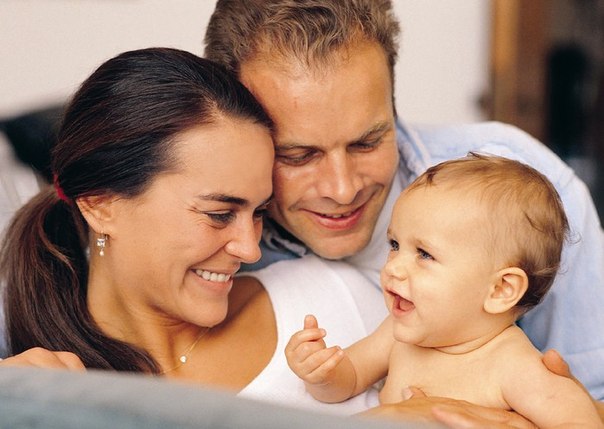 Цели  проекта:привлечение внимания к актуальности данной темы;развитие самостоятельности и творческой активности учащихся;повысить социальную значимость семьи и семейных отношений.                                                        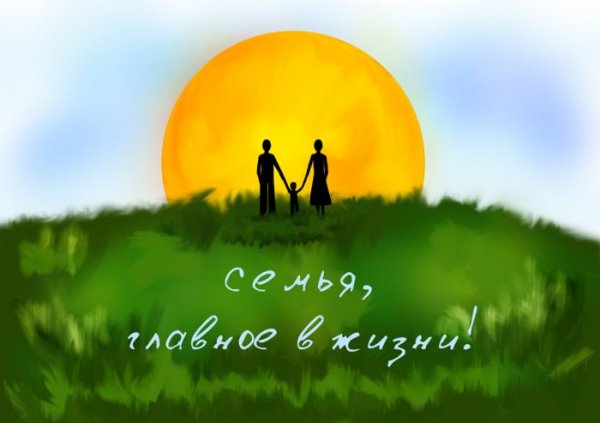   Задачи  проекта:развитие у учащихся умения анализировать, обсуждать, планировать, конспектировать и опубликовывать результаты; развитие умения самостоятельной работы с  литературой;развитие коммуникативных навыков, умения решать конфликтные ситуации, находить компромиссы,  развитие у учащихся умения работать в коллективе.Актуальность проблемы:   кризис семьи и детско-родительских отношений, продиктованный переменами  в политической и экономической  жизни страны.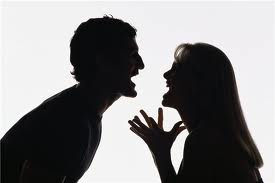 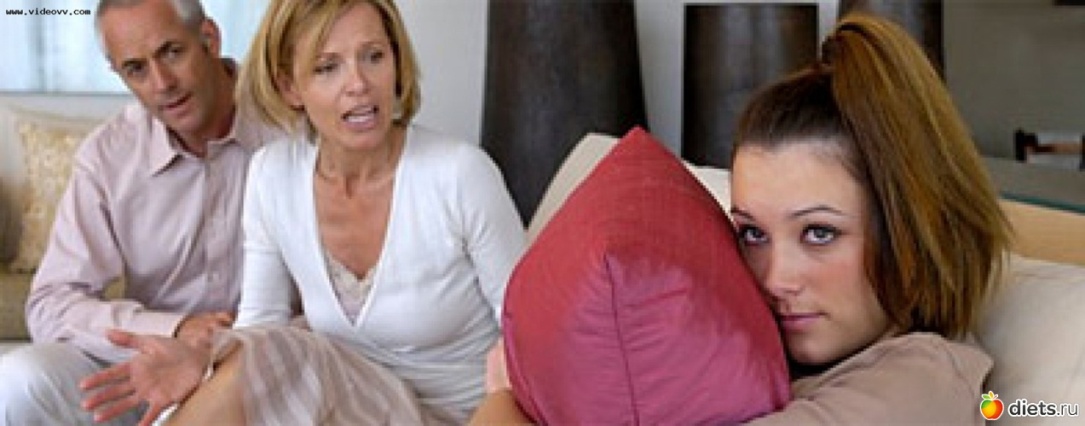 Примерный план работыКниги, которые нужно прочитать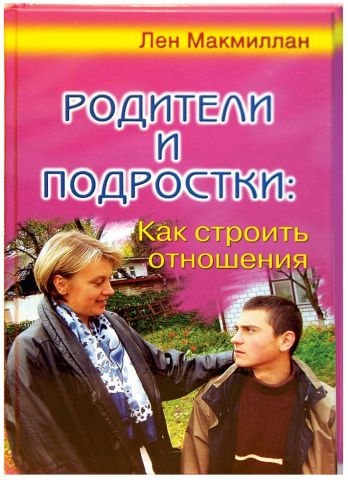 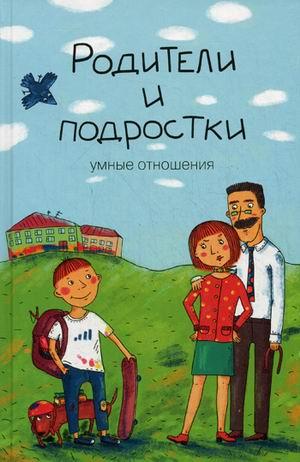 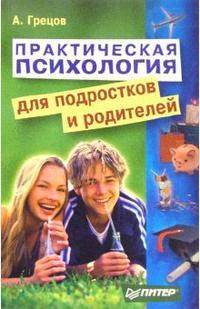 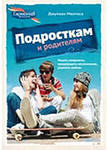 Рекомендации родителям подростка.1. Заинтересованность и помощь. Родительская поддержка порождает доверительные отношения между детьми и родителями.2. Способность родителей слушать, понимать и сопереживать. Уважение к подростку, общение родителей с ним способствуют установлению гармоничных отношений в семье.3. Любовь родителей и положительные эмоции в семейных отношениях связаны с близостью, привязанностью, любовью, восприимчивостью.4. Признание и одобрение со стороны родителей.5. Доверие к ребенку6. Отношение к ребенку как к самостоятельному и взрослому человеку.  7. Руководство со стороны родителей. Наиболее функциональными являются те семьи, где родители проявляют гибкость, приспособляемость и терпимость в своих взглядах и поведении.8. Личный пример родителей: способность подать хороший пример для подражания; следовать тем же принципам, которым учат детей.9. Тесное сотрудничество со школой.10.  Интересуйтесь, с кем общается ваш ребенок.Помните: основными помощниками родителей в сложных ситуациях являются терпение, внимание и понимание.  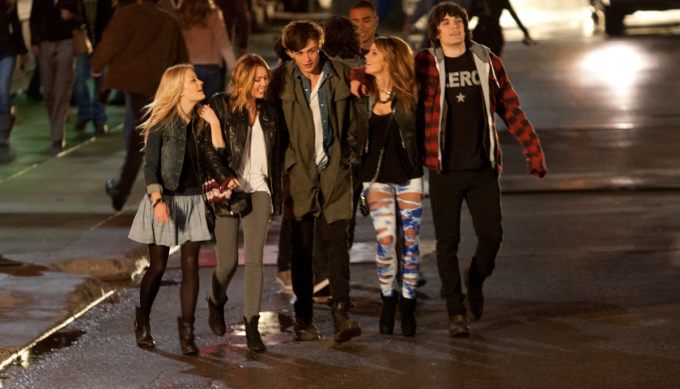 Что делать?Когда делать?Кто отвечает?Описание пункта плана.Формирование группсентябрьРуководитель проектаРазделить класс  на группы.Проведение соцопроса старшеклассников на тему «Часто ли вы не понимаете своих членов семьи?»октябрьУченики по группам1я  гр. готовит вопросы для опроса, 2я гр. проводит опрос,  3я готовит презентацию, 4я готовит газетуВстреча с психологом на тему «Как избежать конфликтов в семье»ноябрьКлассный руководитель, психолог, активная группаВыяснить степень конфликтности, анализировать конфликтные ситуацииВыступление на родительском собрании «Наши дети и мы. Почему мы не слышим друг друга?»декабрьРуководитель проекта, классный руководитель, творческая группа учениковПодготовить выступление перед родителями совместно с психологом,Создание буклета с рекомендациями психологовдекабрьПсихолог, творческая группаПосещение загса, беседа на тему «Основы семейной жизни»январьРуководитель проекта, классный руководительПросвещение подростковВстреча родителей и детей на тему «Мы говорим на разных языках?»январьТворческая группа, родительский комитет, психологВыяснить, что больше тревожит во время конфликтов, в чём, по мнению собеседников, их причинаСоздание отзывов о встречефевральРодительский комитет, творческие группы1я гр. готовит презентацию, 2я газетуКонкурс сочинений на тему «Мои рецепты решения конфликтов»мартРуководитель проектаСоздание независимого жюри для определения лучших работПосещение книжной выставки сельской библиотеки.апрельРуководитель проекта, классный руководительИзучение литературы на тему «Как найти общий язык взрослым и детям»Классный час- обсуждение, рефлексия, выводы и впечатлениямайВесь класс, классный руководитель